Chapter 1 – Exploring DataIntroduction (pp. 2-7)Hyena LabStatistics is the science of data. It is the practice or science of collecting and analyzing numerical data in large quantities, esp. for the purpose of inferring proportions in a whole from those in a representative sample.Collect information (data - sample)Analyze the information (compute statistics, make plots, etc)Make conclusions (infer characteristics of a population based upon a sample)Statistics is “customer driven” – always a question to be answered. Any set of data contains info on individuals.  The characteristics of individuals are referred to as variables.Individuals are the objects described by a set of data.  People, animals, things.Variables are characteristics of an individual.  Can take on different values for different individuals.Example –Whenever you receive data, ask:Who are the individuals described by the data? How many are there?What are the variables?  What units are involved?We will eventually extend the questioning to Why, when, where, and how were the data produced?Types of VariablesCategorical –
Quantitative –Example – Table on page 3.  Who?  10 Canadian students who took the survey.What variables? Province Gender Dominant hand Height Wrist circum Preferred communication Travel time to school 
Highlighted row? When examining data sets we are going to be concerned about the distribution of the variables in the data set.  Distribution – tells us what values the variable takes on and how often it does so.In Statistics we are going to be interested in drawing conclusions that go beyond the data at hand.  This is called inference – the 3rd step in Statistics.Homework:Section 1.1 – Analyzing Categorical Data (pp. 7-24)ReviewDefinition of Individual and VariableTypes of VariablesStatistics: Collect data, analyze it, make inferencesDistributions/Frequency Tables/Relative Frequency TablesThe distribution of the values of a categorical variable lists the count or percent of the individuals that fall into each category.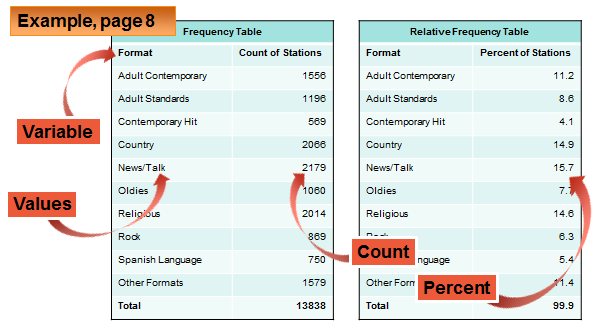 Discuss individual data points.Discuss how to build relative frequency table from frequency table.Discuss rounding errorsBar Graphs and Pie ChartsA picture is worth a thousand words…….(Page 9)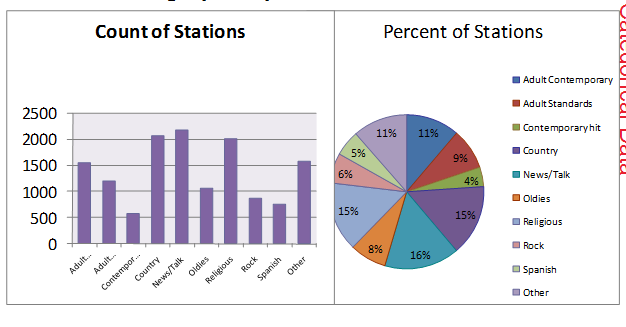 Discuss tablesPie charts must contain all of the categories that make up the wholeBar charts are easier to make and are also more flexible than pie charts – a bar chart can display any set of quantities that are measured in the same units (do not have to add to 100%)Graphs: Good and BadBars should be the same widthBars should not be pictographsY-axis should start at 0 and not be compressed.Examples on page 11.Teams – Do problem 16 on pp 21-2216. The audience for movies – Here are data on the percent of people in several age groups who attended a movie in the past 12 months:	Age Group	Movie Attendance	18-24		83%
	25-34		73%
	35-44		68%
	45-54		60%
	55-64		47%
	65-74		32%
	75 and up	20%(a) Display these data in a bar graph.  Describe what you see.(b) Would it be correct to make a pie chart of these data? Why or why not?(c) A movie studio wants to know what percent of the total audience for movies is 18-24 year olds.  Explain why these data do not answer this question.Two-Way TablesA two-way table is a table that describes two categorical variables.  They have a row variable and a column variable.Example on page 12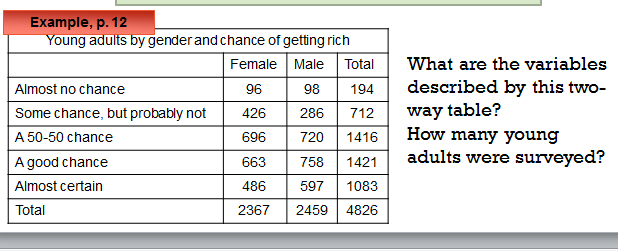 Marginal Distributions	In order to grasp how the variables compare we will compute a marginal distribution. The marginal distribution of one of the categorical variables in a two-way table of counts is the distribution of values of that variable among all individuals described by the table. It will be in the form of percents.  Percents are better than counts to make comparisons especially when comparing groups of different sizes.Example:  Steps: (1) Use the data in the table to calculate the marginal distribution; (2) make a graph of the marginal distribution.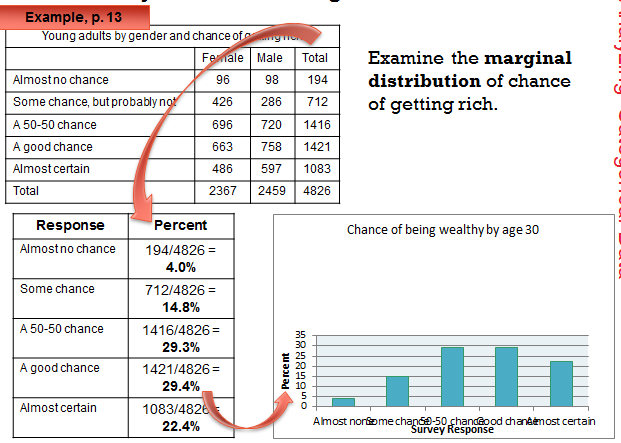 Teams – Check your understanding p. 14Relationships between categorical variables: Conditional DistributionsMarginal dist’s do not tell us anything about the relationship between two variables.  To do this we must calculate some well-chosen percents.Look at females alone in the table. Now we are only looking at 2367 individuals.Organizing a Statistical Problem – 4 Step Process1. State: What is the question that you are trying to answer?2. Plan: How will you go about answering the question?  What statistical techniques does the problem call for? Have you met the conditions and assumptions necessary to use those techniques?3. Do: Make graphs and carry out the calculations4. Conclude: Give your practical conclusion in the context of the real-world problem.Example p. 17 – Can we conclude that young men and young women differ in their opinions about the likelihood of future wealth?  Give appropriate evidence to support your answer.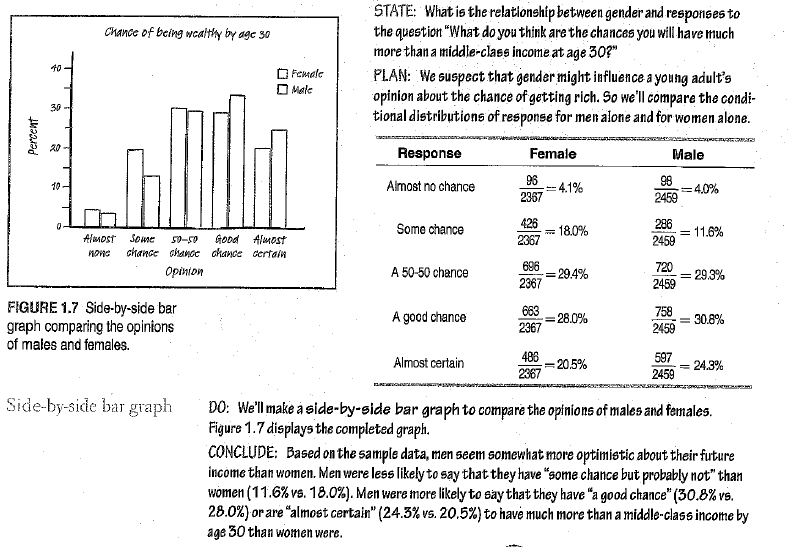 Association – We say there is association between two variables if specific values of one variable tend to occur in common with specific values of the other.Caution:  Just because an association exists does not mean one variable causes another variable to act in a certain way.  Also, there may be other variables lurking in the background.Homework: 11-25 odd, 27-34Section 1.2 – Displaying Quantitative Data with Graphs (pp. 25-48)Review Categorical vs. Quantitative variablesDotplots (Small data sets)Example:  Number of turnovers for 2009 Oakland Raiders during 16 regular-season NFL games:3, 0, 3, 3, 3, 2, 4, 1, 2, 3, 1, 0, 1, 2, 3, 2(1) Draw horizontal axis and label variable name; (2) Scale the axis; (3) Make a dot above location for each individual.How to Examine the Distribution of a Quantitative Variable (SOCS – AP EXAM!!)In any graph, look for the overall pattern and for striking departures from the pattern.Shape: Concentrate on main features.  Look for clusters and obvious gaps.  Look for potential outliers. Look for rough symmetry or clear skewness. Look for number of modes or peaks. (Discuss unimodal, bimodal, multimodal – examples on pp 30-31)A distribution is roughly symmetric if the right and left sides of the graph are approximately the sameA distribution is skewed to the right if the right side of the graph is much longer than the left side.  It is skewed to the left if the left side of the graph is much longer than the right side.  (The direction of the long tail gives the direction of skewness.)Center: Find a value that divides the observations in half. We will use the mean and median to do this.Spread: The spread of the distribution tells us how much variability there is in the data. Describe smallest and largest values. Also use the range (Max -  Min). (Other measures later.)Outliers: What values differ markedly from the bulk of the data? (Rules later)Teamwork: 
1. Describe the distribution of the Raiders’ Turnovers.2. p. 29
Comparing Distributions (Very important – example on p. 30)Stemplots – Another simple method for displaying fairly small data sets. (p. 31)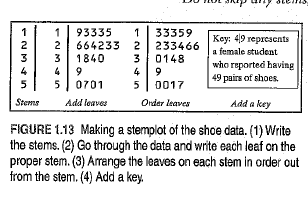 Discuss Splitting Stems (p. 32)			Discuss back-to-back stemplots (p. 32)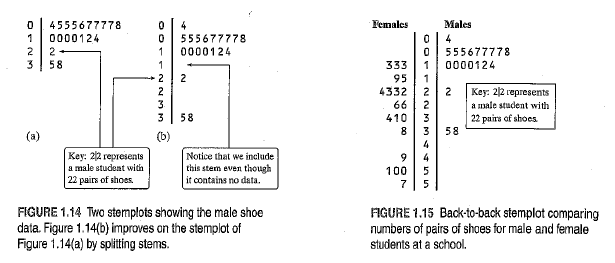 (Common mistake on AP Exam: forget the KEY and the Labels.)Description back-to-back above (CYU #1 p. 32): In general, it appears that females have more pairs of shoes than males.  The median value for the males was 9 pairs while the female median was 26 pairs.  The females also have a larger range of 57-13=44 in comparison to the range of 38-4=34 for the males.  Finally, both the males and females have distributions that are skewed right, although the distribution of the males is more heavily skewed, as evidenced by the three likely outliers at 22, 35 and 38.  The females do not have any likely outliers.Histograms – Better for large data sets.  Groups data into classes of equal width.  Sometimes distribution is clearer if nearby values are grouped together.(1) Divide the range of the data into classes of equal width.Often times, it is best to make a dotplot first to decide how wide to make the classes.(2) Find the count (frequency) or percent (relative frequency) of individuals in each class.(3) Label axes and scale and draw histogram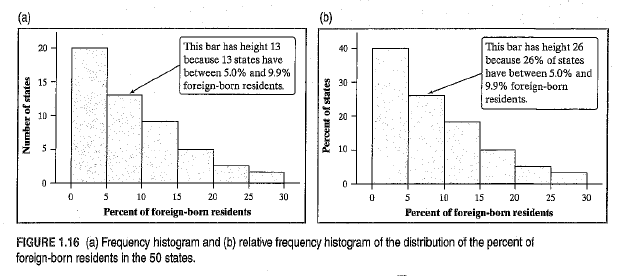 Discuss frequency histogram versus relative frequency histogram. Relative frequency histogram are typically more useful because they make it easier to compare two distributions especially when the number of individuals is very different.P. 35
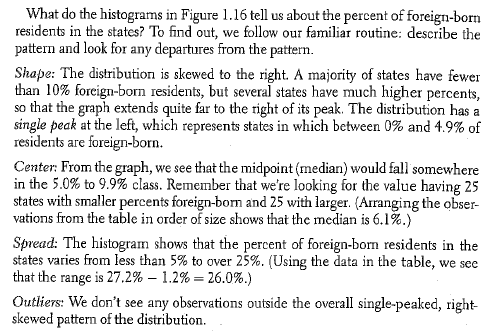 Discuss Calculator graphing – p 17, NTAUsing Histograms WiselyDo not confuse histograms and bar graphsHistograms are for quantitative variablesBar graphs are for categorical variablesHistograms have no space between bars; bar graphs have a blank space between barsDo not use counts or percents as data.Use percents instead of counts when comparing distributions with different numbers of observationsJust because a graph looks nice, it is not necessarily a meaningful display of data.Homework: 37-45 odd; 52, 54, 59, 69-74Section 1.3 – Describing Quantitative Data with Numbers (pp. 48-73)Data Set: 20 simple random samples of size 10 to determine proportion of male hyenas in Croatan NF pack.Measuring Center: The MeanProcedure:Example:Meaning:Resistance:Measuring Center: The MedianProcedure:Example:2  2  1  1  4  4  2  2  1  2  5  2  3  1  8  3  1  2  2  5Meaning:Resistance:Comparing the Mean and MedianThe mean and median of a roughly symmetric distribution will be close together.If the distribution is exactly symmetric, the mean and median will be exactly the same.In a skewed distribution, the mean is usually farther out in the long tail than the median.Example:Measuring Spread: The Interquartile Range (IQR)The first quartile Q1:The second quartile:The third quartile:Procedure:	 (1) Arrange data in order; (2) Q1 is the median of the values left of the median; (3) Q3 is 			the median of the values right of the median; (4) IQR = Q3 – Q1.Example: 	1  1  1  1  1  2  2  2  2  2  2  2  2  3  3  4  4  5  5  8Resistance:Identifying Outliers – An observation that falls more than 1.5 x IQR above Q3 or below Q1 is considered an outlier.Example:Five-Number Summary & BoxplotsThe 5-Number Summary consists of:Example:These numbers roughly divide the distribution into quarters.
A boxplot graphically depicts the 5-number summary.Procedure:	(1) Draw and label a horizontal axis; (2) Draw a box from Q1 to Q3; (3) Mark the median
		in the box with a vertical line segment; (4) Draw line segments (whiskers) from box to
		minimum values (consider outliers).Example:Calculator Procedures - NTA p. 16Team Work: Complete Check Your Understanding on p. 59.Measuring Spread: The (vaunted) Standard DeviationThe standard deviation sx measures the average distance of the 
observations from their mean.Procedure: 	The standard deviation is calculated by finding the
		average of the squared distances and then taking
		the square root.  The average squared difference 
		is called the variance.Example:  These are the foot lengths (in cm) for a random sample of seven 14-year-olds from the United Kingdom:   25  22  20  25  24  24  28The mean foot length is 24 cm.Properties of the Standard DeviationCheck your understanding, p. 63.*****Choosing Measures of Center and Spread*****Skewed Distributions:
Distributions with strong outliers:
Reasonably symmetric distributions:*****Resistance*****Median:
IQR:
IQR:Analyzing Data SetsFrom this point on, whenever you are analyzing data sets, in the “Do” step you should:Plot the distributionCreate a numerical summary which includes:MeanStandard deviation5-Number Summary (min, Q1, median, Q3, max)











Homework: 79-91 odd, 97, 103, 105, 107-110p. 14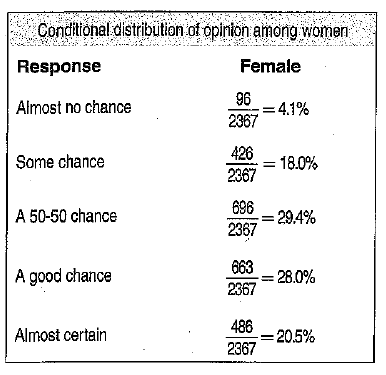 This gives us the conditional distribution for females.A conditional distribution of a variable describes the values of that variable among individuals who have a specific value of another variable.  There is a separate conditional dist for each value of the other variable.Example. Conditional dist for men:p. 15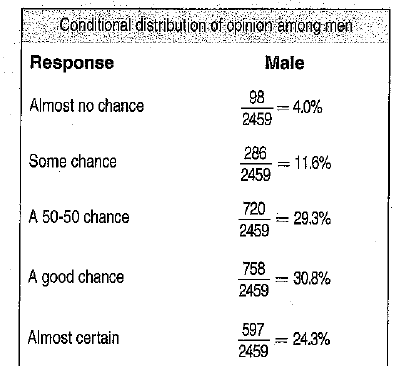 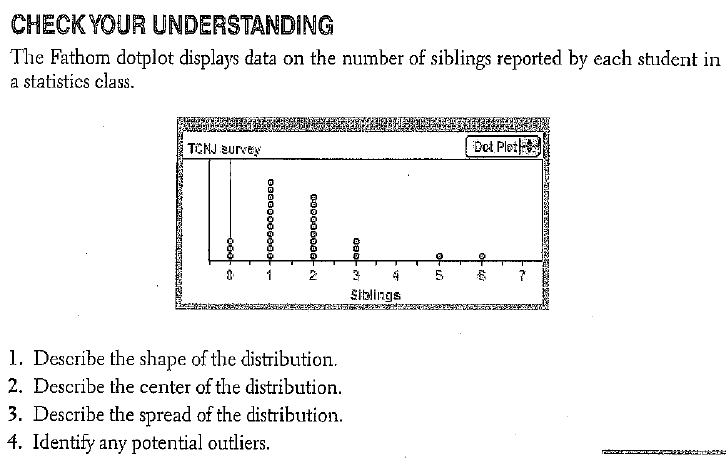 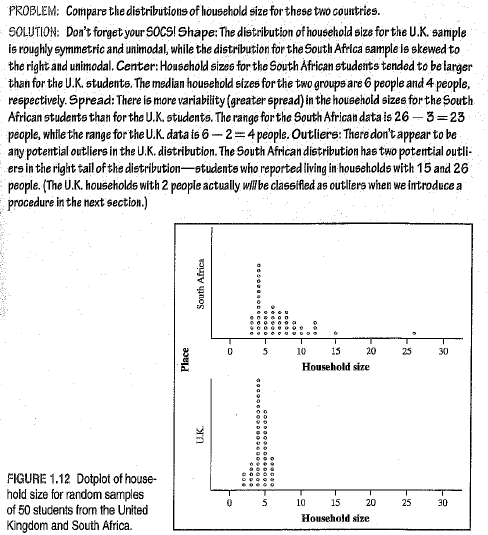 Include explicit comparison words, eg, the center of ____ is greater than the center of ____.A very common mistake on the AP Exam is describing the characteristics of the distributions separately w/o making these explicit comparisons. 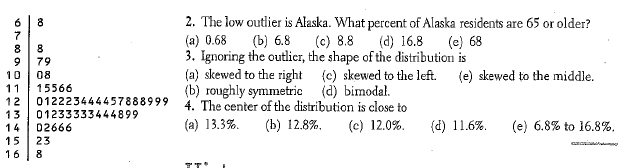 2. B3. B4. BCYU page 35SampleMales  (B)SampleMales  (B)12115221223113342141541586416372171821829182102205xxi - 25222025242428